Découverte de contes d’ Amadou Hampâté BâLecture du conte « La querelle des deux lézards » Travail à préparer pour Innocent Yapi par 2 équipes de 4Réalisez un dessinRépondez aux questionsImaginez un nouveau titre.Pourquoi les deux lézards se disputent-ils ?Pourquoi le chien ne va-t-il pas les séparer ? Doit-on, selon vous, obéir en toutes circonstances ?Pourquoi les autres animaux refusent-ils d’aller les séparer ?Quel est l’animal dont la mort ne bénéficie pas au chien ?Ne pensez-vous pas que parfois, intervenir dans une dispute n’est pas la bonne solution ? Justifiez votre réponse.Imaginez une autre suite (10 lignes) à partir de la phrase : « le maître lui tapota gentiment le crâne… ».Tu peux écouter le conte ici : https://www.youtube.com/watch?v=2H3n8Wrw87MLecture du conte «Le roi qui voulait tuer tous les vieux»Travail à préparer pour Innocent Yapi par 2 équipes de 4Réalisez un dessinRépondez aux questionsImaginez un nouveau titre.Pourquoi le roi exige-t-il la mise à mort de tous les « vieux » ? Quelles sont les cinq épreuves ordonnées par le roi ? Donnez un adjectif pour qualifier ces épreuves.Quels sont les avantages et les inconvénients liés au fait d’exercer seul le pouvoir, comme le fait le roi avant la fin du conte ?Quelle est la morale de ce conte ? Comment comprenez-vous le sous-titre : « Nul ne peut voir tout seul le sommet de son crâne » ?Les femmes sont totalement absentes dans cette histoire. Pourquoi, à votre avis ? Imaginez les grandes lignes d’un conte dont le titre serait : « Le roi qui voulait tuer toutes les femmes ».Imaginez une autre suite (10 lignes) à partir de la phrase : « Désormais je ne veux voir partout que des visages jeunes ».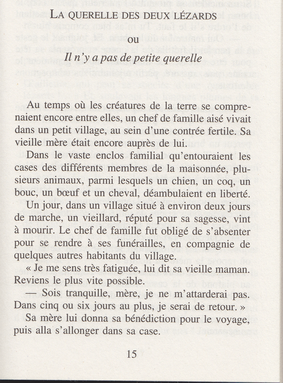 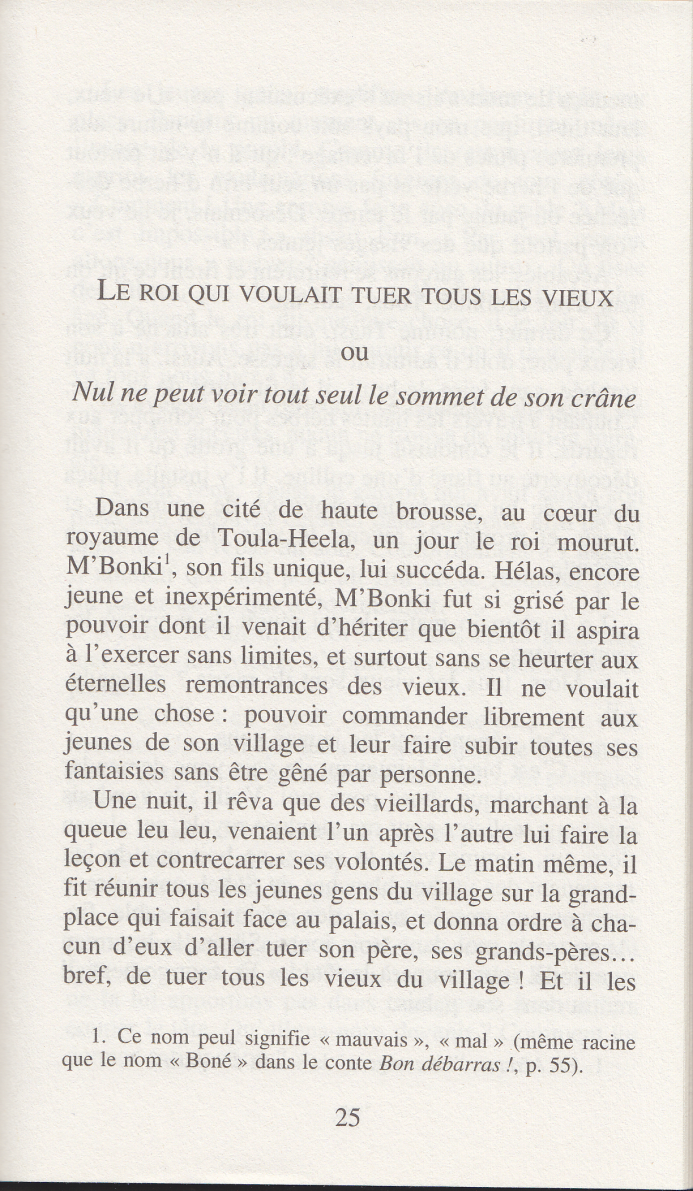 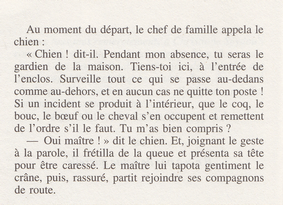 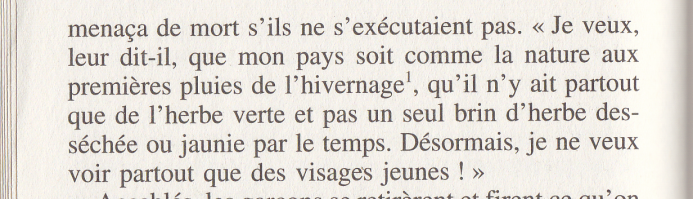 